Шаг 1. Скачивание и установка программы клиента ZoomЕсли у вас уже есть установленный клиент Zoom, то этот шаг можно пропустить.Скачайте установочный файл по одной из ниже приведенных ссылок:-прямая ссылка на файл ( https://zoom.us/client/latest/ZoomInstaller.exe )-ссылка на страницу где можно скачать Zoom ( https://zoom.us/download )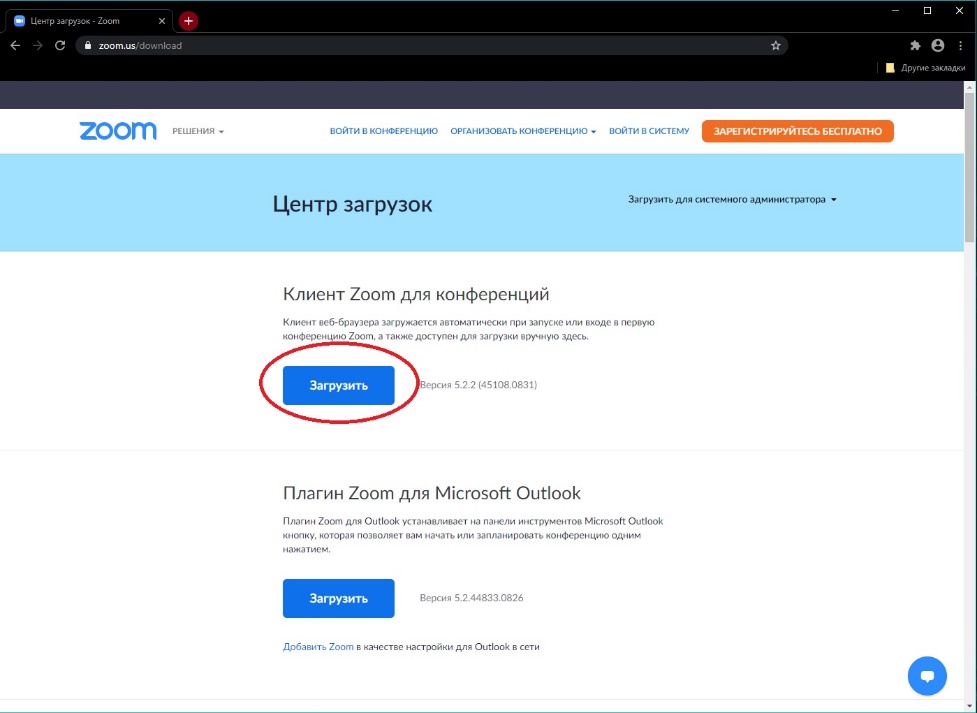 	После загрузки файла на компьютер, запустите его и установите клиент Zoom. После установки на рабочем столе или в меню «Пуск» должен появится такой ярлык , с него и будет запускаться Zoom.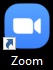 Шаг 2. Подключение к видеоконференции	В приглашении, которое отправил вам преподаватель, нажать на ссылку «Подключится к конференции Zoom»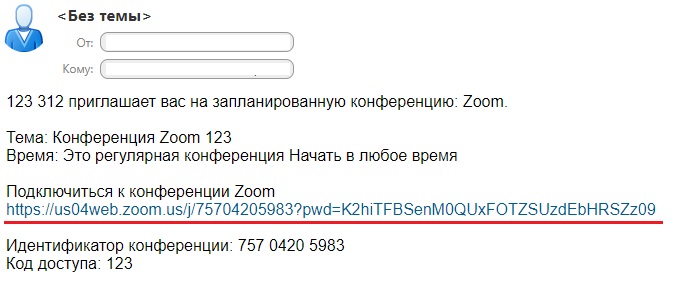 	Должно появится следующее окно, в котором нужно нажать кнопку «Открыть приложение Zoom Meetings»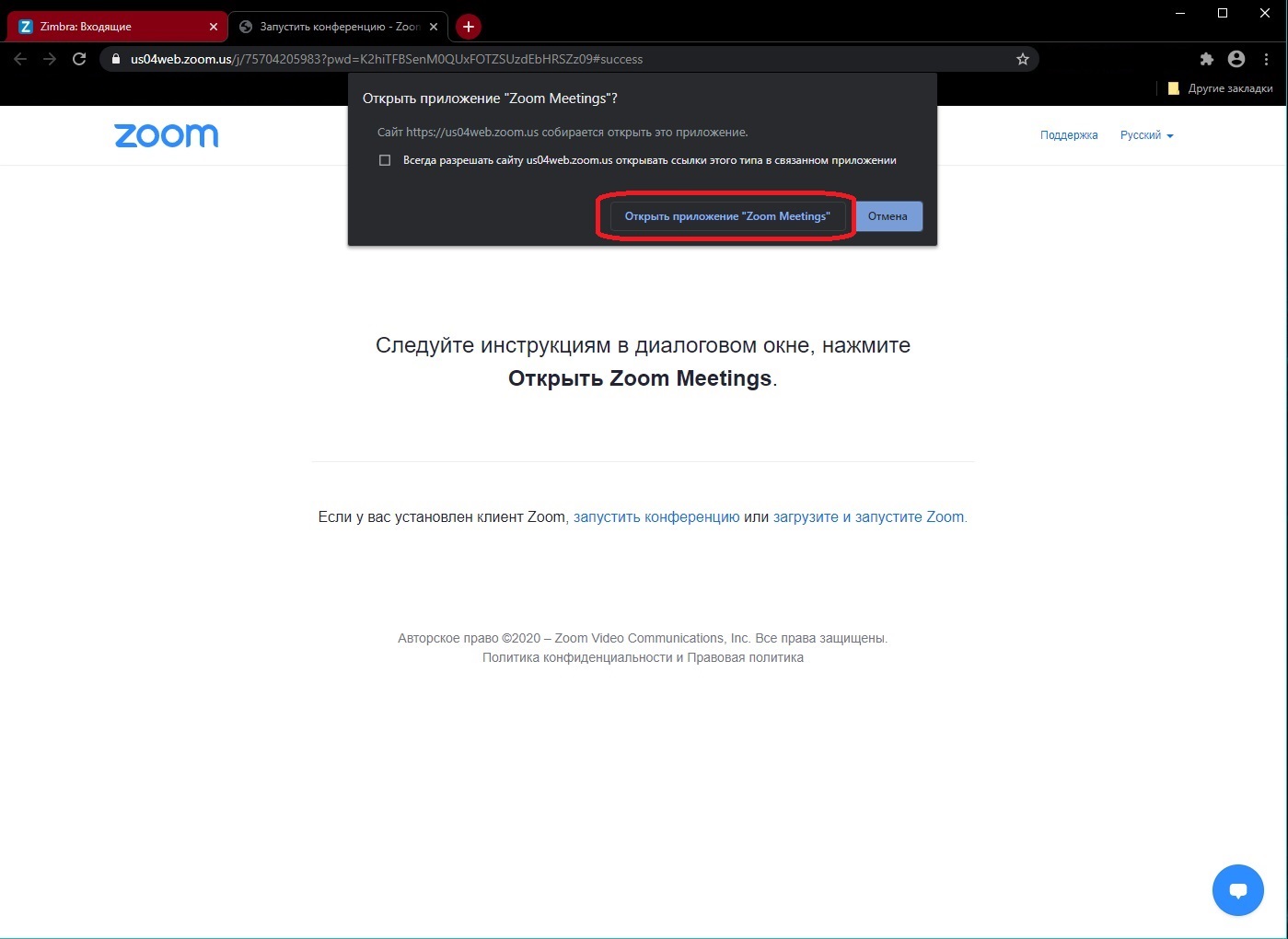 	После этого у вас запустится ранее установленная программа клиент Zoom и появится следующее окно с сообщением об ожидании подключения к конференции. 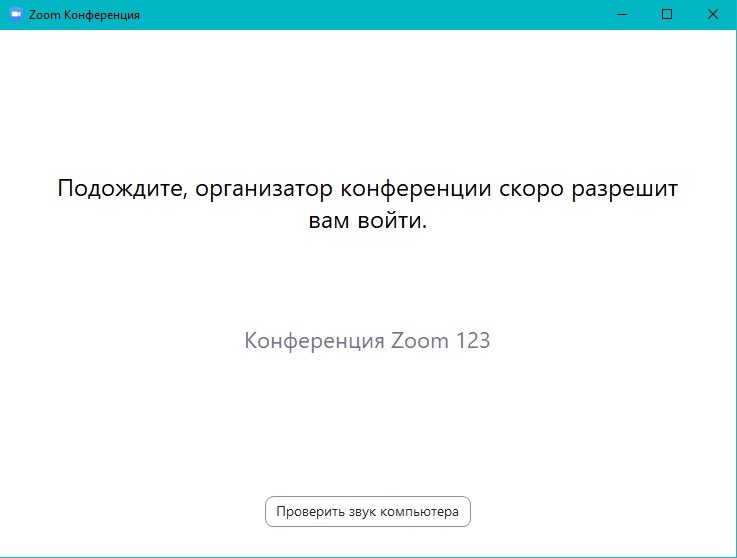 Если по какой-то причине ссылка не работает, то вам необходимо запустить программу Zoom на компьютере. Нажать «Войти в конференцию»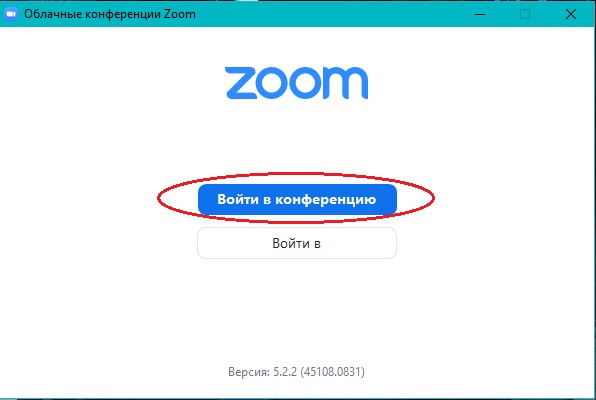 Ввести вручную «Идентификатор конференции». Нажать «Войти»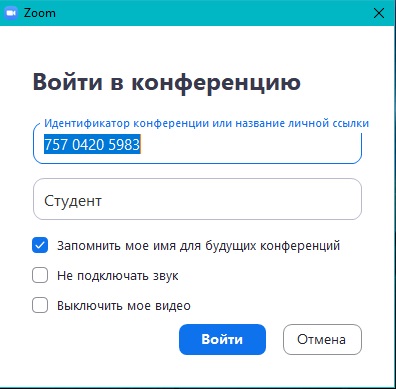 Ввести пароль. Нажать «Войти в конференцию» 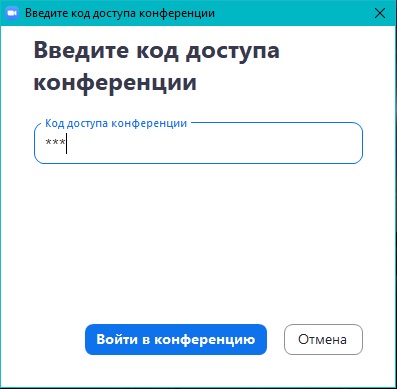 Когда преподаватель запустит вас в конференцию перед вами откроется окно самой конференции. В появившемся окне «Подключить звук» нажмите кнопку «Войти с использованием звука компьютера».	Внизу экрана конференции есть панель с кнопками управления конференцией.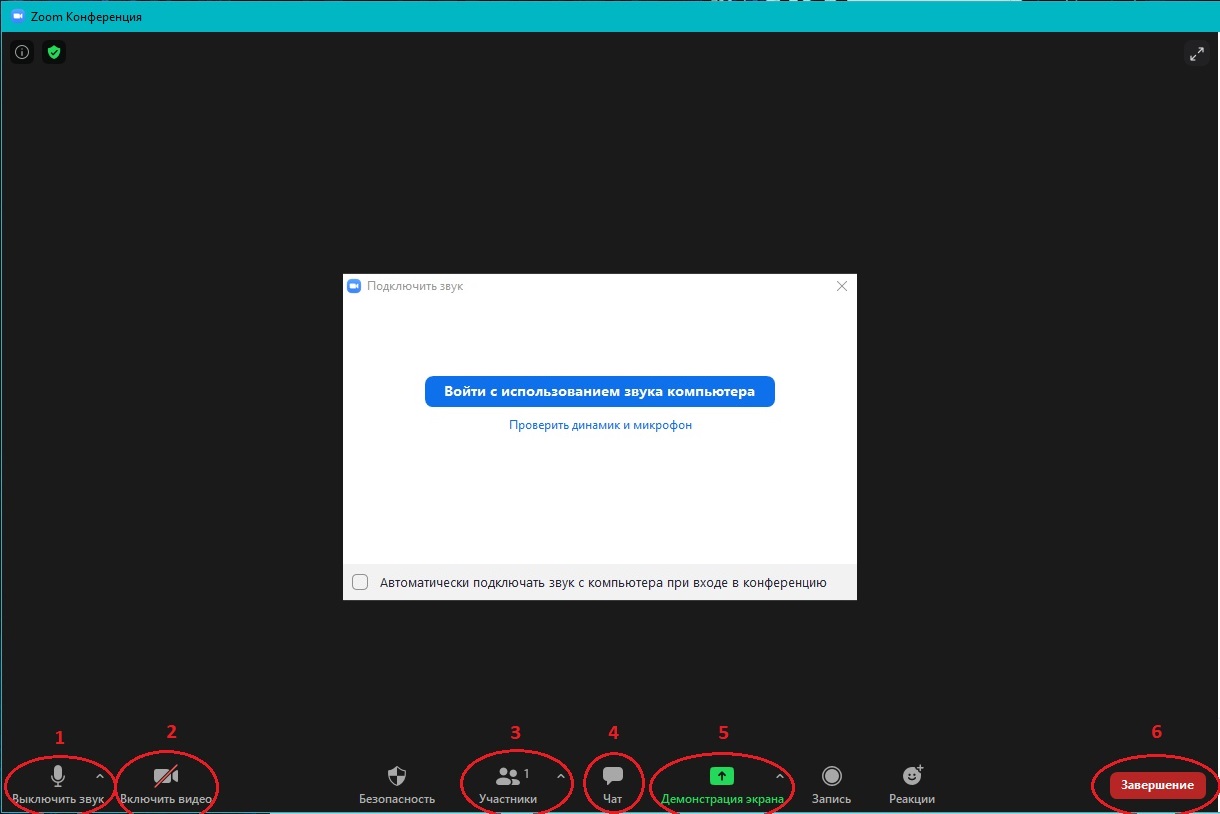 Кнопка «Включить/Выключить звук» - включает или отключает микрофон на вашем устройстве.Кнопка «Включить/Выключить видео» - включает или отключает веб-камеру на вашем устройстве.Кнопка «Чат» - открывает в правой части экрана окно, в котором участники конференции могут переписываться.Кнопка «Демонстрация экрана» - Позволяет демонстрировать экран или приложение с презентацией со своего устройства. Нажав на кнопку «Демонстрация экрана» откроется окно с выбором, что именно вы хотите демонстрировать. Выбрав то, что нужно демонстрировать, нажмите на кнопку «Совместное использование» в правом нижнем углу окна. Для прекращения демонстрации нажмите кнопку «Остановить демонстрацию» на панели в верхней части экрана.Кнопка «Выход» - позволяет покинуть конференцию.-------------------------------------------------------------------------------------------------Важная информация!!!Если преподаватель объявил о переподключении к конференции, то вам просто нужно еще раз повторить «Шаг 2». Заново пройти по той же ссылке.-------------------------------------------------------------------------------------------------